Connecting You Development Work – Person Specification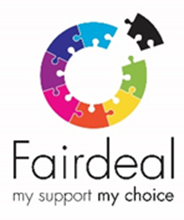 AreaDescriptionEssential ()Desirable ()Work Related ExperienceExperience of working with people who have a learning disability or mental health.Work Related ExperienceDemonstrated ability to lead and develop a project/programme from the start up to developing the project and maintain quality throughout.Work Related ExperienceDemonstrated community perspective and ability to make appropriate links with small and large organisations to promote a programme designed for people with a range of support needs.Work Related ExperienceDemonstrate commitment and ability to work within local communities or groups to develop capacity and empower people to use our Connecting You Programme.Work Related ExperienceExperience of being creative and innovative.Work Related ExperienceExperience of collating feedback and composing an action plan to improve services/activities.Work Related Skills/CompetenciesAble to work flexibly within service requirements and undertake some out of hours work and weekend work.Work Related Skills/CompetenciesAbility to demonstrate a knowledge of developing and implementing social & leisure activities and programmes.Work Related Skills/CompetenciesGood organisational and administrative skills.Work Related Skills/CompetenciesEffective written and evaluation skills including the ability to deliver and produce written reports and monitoring information.Work Related Skills/CompetenciesAbility to link with external organisations and promote the work of Fair Deal and the Connecting You Programme.Work Related Skills/CompetenciesWorking on own initiative with the ability to prioritising, planning and organising tasks and activities to meet deadlines.Work Related Skills/CompetenciesAbility to problem solve.AdditionalRegister or willing to register with Scottish Social Service Council.AdditionalHold a current EU/UK Driving License, and access to own vehicle.AdditionalHold a current SVQ Level 3 in Health & Social Care.AdditionalShows a commitment to the rights and dignity of people we support.AdditionalThe ability to work as part of a team.AdditionalPro-active and enthusiastic and positive attitude.AdditionalA willingness to undertake training or any relevant learning required to carry out the duties of the post.AdditionalBe flexible, adaptable, approachable, respectful, reliable and dependable.AdditionalThe ability to approach difficult situations calmly and efficiently.